MUNICIPIO DE EL GRULLO, JALISCO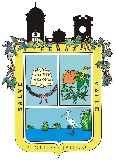 TESORERIA MUNICIPALRELACION DE INGRESOSFECHACONCEPTO DEL INGRESOIMPORTEDICIEMBRE 2018IMPUESTOS           408,701.08 DICIEMBRE 2018CUOTAS Y APORTACIONES DE SEGURIDAD SOCIAL0.00DICIEMBRE 2018CONTRIBUCIONES DE MEJORAS0.00DICIEMBRE 2018DERECHOS           518,383.21 DICIEMBRE 2018PRODUCTOS            58,002.61 DICIEMBRE 2018APROVECHAMIENTOS            16,177.75 DICIEMBRE 2018INGRESO POR VENTA DE BIENES Y SERVICIOS0.00DICIEMBRE 2018PARTICIPACIONES Y APORTACIONES        4,529,764.17 DICIEMBRE 2018TRANSFERENCIAS, ASIGNACIONES, SUBSUDIOS Y OTRAS AYUDAS0.00DICIEMBRE 2018OTROS INGRESOS Y BENEFICIOS0.00DICIEMBRE 2018INGRESOS DERIVADOS DE FINANCIAMIENTO0.00DICIEMBRE 2018DICIEMBRE 2018TOTALES    5,531,028.82 DICIEMBRE 2018DICIEMBRE 2018INGRESOS PROPIOS    1,001,264.65 